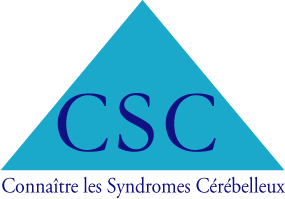 Association loi 1901 à but non lucratifHubert BOEUF - Président de CSC	Ilham PRAT - Responsable Antenne Pédiatrique APPEL D’OFFRE 2017L’association « Connaître les Syndromes Cérébelleux »  souhaite poursuivre son soutien à des projets de recherche scientifique concernant les  maladies cérébelleuses des enfants. L’antenne pédiatrique est en mesure de verser cette année la somme de :       45 000 EUROS	Répartie sur l'année 2017/2018, comme suit : 15 000 € pour :« Travaux d’approche thérapeutique ou compréhension des mécanismes physiopathologiques des maladies précoces du cervelet associées à une atteinte de la corne antérieure »  15 000 € pour : « Travaux d’approche thérapeutique ou compréhension des mécanismes physiopathologiques des maladies précoces du cervelet associées à AOA2 »  15 000 € pour : « Validation fonctionnelle de l’effet de mutations de nouveaux gènes en cause dans les ataxies dont GRID2 » Priorité pour aider un chercheur en formation thésard ou confirmé (post-Doctorant) ou son équipe sur le territoire français.Toute réponse à l'Appel d'Offre sera examinée par des membres de notre Conseil Scientifique.Le thésard ou le post-Doctorant sélectionné devra fournir un rapport écrit de ses travaux en français et présenter ses résultats aux malades de l'association dans un langage vulgarisé, lors de l'Assemblée Générale de CSC en 2018 ou se faire représenter.Les dossiers de réponse à l'AO seront demandés et envoyés dûment remplis àMadame Evelyne Delion,Chargée de mission de CSC auprès du Conseil Scientifique,eve-jc-delion@wanadoo.frainsi que par courrier postal en 3 exemplaires :Mme E. Delion, 7, villa de Gascogne  - 77186 NoisielDate limite de dépôt des demandesVendredi 28 avril 2017A Noisiel, le 6 mars 2017Po/ Conseil d’AdministrationEvelyne Delion, Chargée de missionMembre co-fondateur d’Alliance Maladies Rares